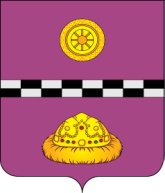 П О С Т А Н О В Л Е Н И Еот «24»  апреля 2013 г.                                                                                             № 263                                           О мерах по защите лесного фонда от пожаров на  территории  муниципального  района«Княжпогостский»  в пожароопасный период 2013 годаВо исполнение Закона Российской Федерации от 21.12.1994 года № 68-ФЗ «О защите населения и территорий от чрезвычайных ситуаций природного и техногенного характера», Закона Республики Коми от 19 октября 1999 года № 48-РЗ «О защите населения и территорий Республики Коми от чрезвычайных ситуаций природного и техногенного характера» и в связи с приближением лесопожароопасного периода,  в целях снижения возможного ущерба от лесных пожаров, обеспечения безопасности населения и территорий района, устойчивого функционирования объектов экономики муниципального района «Княжпогостский» в лесопожароопасный период 2013 годаПОСТАНОВЛЯЮ:Утвердить состав подкомиссии по защите лесного фонда от пожаров    комиссии по чрезвычайным ситуациям и обеспечению пожарной безопасности муниципального района "Княжпогостский" (далее - подкомиссия КЧС и ОПБ) на 2013 год  согласно приложению  № 1 к настоящему постановлению.Утвердить план проведения профилактических мероприятий по защите лесного фонда от пожаров и спасательных работ по ликвидации очагов возгораний на лесопожароопасный период 2013 года согласно приложению № 2 к настоящему постановлению.Утвердить состав группировки сил и средств, предназначенных для ликвидации лесных пожаров на территории муниципального образования муниципального района "Княжпогостский" в 2013 году согласно приложению № 3 к настоящему постановлению.Подкомиссии по защите лесного фонда от пожаров комиссии по чрезвычайным ситуациям муниципального района "Княжпогостский" (Нофит Е.Ю., Диденко С.Н., Уткин М.Н. – по согласованию):Организовать пропаганду в средствах массовой информации по вопросам защиты лесов от пожаров.Установить с момента начала лесопожароопасного периода взаимодействие с Железнодорожным авиаотделением Сыктывкарской базы охраны лесов, лесхозами и лесничествами по обмену информацией о лесных пожарах и мерах по их ликвидации.Предложить руководителям ГУ «Железнодорожное лесничество» (Волжанина Е.М.) и ГУ «Мещурское лесничество» (Бушуев А.В.), ООО «Мещурский лесхоз» (Бобылев Н.И.):Организовать проведение обучения руководителей групп пожаротушения приемам тушения лесных пожаров.Заключить договоры с руководителями предприятий и организаций, включенных в оперативные планы тушения лесных пожаров на 2013 год с представлением копий договоров в Комиссию по чрезвычайным ситуациям и обеспечению пожарной безопасности через сектор по делам ГО и ЧС и мобилизационной работе администрации к 10 мая 2013 года.Усилить контроль за соблюдением «Правил пожарной безопасности в лесах Российской Федерации». В случае обнаружения нарушений со стороны лесопользователей приостанавливать заготовку ими леса и иные работы в лесах района до полного устранения недостатков.Организовать проверку организаций, которым предоставлены земельные участки с лесными насаждениями на предмет порубочных остатков, в случае выявления нарушения принимать меры в соответствии с действующим законодательством.Запретить в течение лесопожароопасного периода 2013 года:Всем лесопользователям – огневую очистку лесов.Сельскохозяйственным предприятиям, крестьянским и фермерским хозяйствам, садоводческим товариществам – проведение сельскохозяйственных палов на угодьях, непосредственно примыкающих к лесным массивам.Рекомендовать руководителям администраций городских поселений, главам сельских поселений муниципального района «Княжпогостский»:Своими решениями уточнить составы подкомиссий КЧС по защите лесного фонда от пожаров и утвердить планы профилактических и спасательных работ на лесопожароопасный период 2013 года с представлением информации о проделанной работе к 10 мая 2013 года в сектор по делам ГО и ЧС и мобилизационной работе администрации муниципального района «Княжпогостский».С 01 мая 2013 года ежесуточно информировать дежурного ЕДДС администрации об оперативной обстановке по лесным пожарам к 9.00 и 18.00 часам, а при осложнении – немедленно.Рекомендовать начальнику Линейного участка № . Емвы Сыктывкарского цеха эксплуатации линий связи Коми филиала ОАО «Северо-Западный Телеком» Лебедеву В.В. обеспечить на весь пожароопасный период надежную связь с населенными пунктами района и по вертикали: «авиаотделение-лесхоз-лесничество-оперативный дежурный ЕДДС администрации», а также с оперативными группами подкомиссии КЧС и ОПБ, выезжающими на крупные лесные пожары.Контроль над исполнением настоящего постановления возложить на заместителя руководителя администрации муниципального района «Княжпогостский», курирующего вопросы сектора по делам ГО и ЧС администрации муниципального района Нофит Е.Ю.Руководитель администрации                                                                            В.А. Попов«КНЯЖПОГОСТ» МУНИЦИПАЛЬНŐЙ РАЙОНСА АДМИНИСТРАЦИЯАДМИНИСТРАЦИЯ МУНИЦИПАЛЬНОГО РАЙОНА«КНЯЖПОГОСТСКИЙ»